Moving Inventory AppliancesRoomDimensionPictureFurnituresRoomDimensionPictureElectronicsRoomDimensionPictureOthersRoomDimensionPictureClothingRoomNo. of BoxesBox Dimension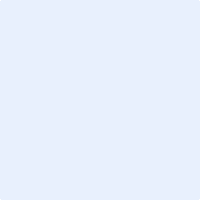 